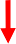 15/14/31Liberal Arts and Sciences MathematicsLee A. Rubel Papers, 1955-95 Box 1:Biographical Information Vita, 1987Vita, 1991Vita, 1994Bibliographies, 1986, 1989, 1994Personal Notes, 1983-84, 1993Personal Notes, 1985 Memorials and Obituaries, 1995Course MaterialsGrades, 1964-79Grades (Gradebooks), 1958-59, 1964-72Grades (Gradebooks), 1973-81, 1981-87, 1983, 1988-89Lecture Notes, Stanford U., Spring & Summer, 1964 Lectures, "Entire Functions," Math 445, Spring, 1962-63(2 Folders & 2 Bound Copies)Course Notes, Math 445, Fall, 1977 Exam Problems, (handwritten drafts)Lecture NotesALG Prospectus,1983 ALGALL, 1983ALGGAP, Lecture, 1983Bedrock, 1983 Boshru LectureCAS "Future," 1989-90Colloquium at Arizona State University, 1989-90 DA Runge, 1985-86Differentially Cyclic & Autonomous Functions, De Paul, 1989-90 Eikonal, 1988"Extraordinary" Lectures, 1984EXTSEP, 1986FAMA, 1989How Fast Can A Function Grow? Independence Lecture, 1990Indianapolis, 1991Iowa Lectures, 1983 Ithaca, Conference Lecture Loomis Lecture, 1989 Minisurf: Hard Data, 1989 MRC Spline Lecture, 1984New Rungiad, 1988 New TensorPhilosophy Lecture on ADEs, 1983 Post-Tensor, 1986Pre-Harmonic, 1986Q-Sohn IV, 1989Rungiad-Translation of Poles, 1986 Siskakis PLOO, 1982-83Tensor Lecture, 1986Time Universal, 1983, 1986Universal Beckman, 1989 Lecture Audio Tapes"Bounded Convergence of Analytic Functions," by Lee A. Rubel, 1 7/8" tape, 1970Publications1957, 1960, 1963-64, 1966-7019741975-781979-83Box 2:1984-861987-881991-921993-95Reviews of Complex Analysis, 1985 Publication Notes, 1980Unpublished Manuscripts"Differentially Algebraic Varieties with Projection That are Neither Meager nor Comeager," 1984"Encore une Caracterisation de la Fonction Sinus," ca. 1981"Explicit Solution of the Eikonal and Related Equations by a Method of Quasi-Solutions," ca. 1987"Normal Families of Meromorphic Functions In Several Variables"Problems for the Monthly"The Ring of All Holomorphic Functions on a Region is Not Isomorphic to any Ring of Differentially Algebraic Functions""Solipsism, Nonadology and Algebraic Differential Equations," 1984 "Survey of a Fournier Series Method for Meromorphic Functions,"1973"Uniform Approximation by Splines of Polynomials and of Entire Functions," 1974 Three Unpublished Manuscripts, 1986Algebraic Differential Equations-Research Problems, (5 unpublished papers) Research MaterialsBibliographies Bibliographies, 1986 Book on Entire FunctionsA Palimsest on the Electronic Analog Art, 1955 (2 Folders) Research Notes1965, 1967, 1971-76, 1980-81, 1983-85 (2 Folders)1983-911985-871989-90ca. 1993Research NotebooksPot Theory QuotationsProblem Notebook, 1984Math Notes, 1983Notes, ca. 1979-80Mathematics Papers, Books, Problems, 1972The Pullback Approximation Problem & Other Notes, 1971, 1977-83 Papers, Notes, Problems, 1968-75Papers, Notes, Ideas, 1968-72 Mathematics Journal, 1965-66Mathematics Journal, 1966 Problems, 1962-ca.1978Box 3:Notebook, 1956-63Datebook, 1955 Thesis StudentsClinton W. Kennell, 1970 Vichian Laohakosol, 1983 Richard M. Timoney, 1978Subramanian Venkateswaran, 1972-73 Pocket CalendarsJuly 1977 - December 1978January 1979 - December 1990Box 4:January 1991 - April 1995CorrespondenceOliver Aberth, 1981Shreeram Abhyanker, 1976-82 Jose L. Abreu, 1975-76 Academic Press, 1974-77Lars Ahlfors, 1968-82Air Force Office of Scientific Research, 1970-71, 1983 (2 folders)E. J. Akutowicz, 1971-77 SUNY at Albany, 1980 Herb Alexander, 1984W. R. Allaway, 1977Daniel Alpert, Center for Advanced Study, UIUC, 1979 Eric Amar, 1979-81American Mathematical Monthly, Unsolved Problems, 1977-86, 1989 William F. Ames, 1980-81American Mathematical Society (AMS), 1970-84 S. K. Anand, 1979, 1983-84Milne Anderson, 1973-78Anderson-Rubel, 1974-78Aldo Andriotti, 1972Stuart Amtman, 1979, 1986Jonathon Arazy, 1979-80, 1985-86Richard Arens, 1978-79Maynard Arsove, 1966, 1970, 1972Marshall Ash, 1967-89 Robert B. Ash, 1970-78 Richard Askey, 1985 Bernard Au Petit, 1978-79 I. N. Baker, 1976-89Sheldon Axler, 1982Bogden Baishanski, 1977Steven Bank, 1975-81Stephen Baron, 1969-70Robert G. Bartle, 1967, 1971-78Paul T. Bateman, 1967-82, 1985, 1989Jon Beck, 1980-81 Walter E. Beck, 1969-77Joseph Becker, 1958, 1976-81Beckman Institute, 1988-89Eric Bedford, 1980Heinrich Begehr, 1979Mike Behrens, 1969, 1976Chuck Belna, 1976-77John Benedetto, 1978-80I. David Berg, 1967, 1970, 1976-77Robert D. Berman, 1982-83A. Bernard, 1969 Lipman Bers, 1968, 1978Klaus Dieter Bierstedt, 1970-72R. H. Bing, 1970Errett Bishop, 1961, 1972-73 Dick BishopGöran Björck, 1970, 1977 Charles & Louis Blair, 1983 Andreas Blass, 1990Leonard Blumenthal, 1978Ralph P. Boas, 1966, 1970, 1977-79, 1983Books, 1978, 1980-82, 1991Bill Boone, 1971, 1985Itshak Borosh, 1977Lancelot Bosanquet, 1970Michael Boshernitzan, 1981-88 (2 folders)Karen Bracken, 1971Bob Brandt, 1983-84 (2 folders)Bob Brandt, Research Board Application, 1984 David A. Brannan, 1973, 1975-76, 1979George Brauer, 1972, 1977 John W. Briggs, 1979 Felix Browder, 1982 James E. Brennan, 1981Larry Brown, 1975, 1980-81Leon Brown, 1973-81Brown-Lueking-Rubel, 1980 Richard K. Brown, 1968Box 5:W. Dale Brownwell, 1981Andrew M. Bruckner, 1983-88 (3 folders)R. Creighton Buck, 1967, 1969, 1972-73, 1978-81, 1984J. D. Buckholtz, 1969-76 Huy-Qui Bui, 1989 Jacob Burbea, 1981Robert B. Burckel, 1972, 1974, 1984-85D. Burkholder, 1977 Herbert Busemann, 1978 Eugenio Calabi, 1981Alberto P. Calderon, 1972, 1981 William H. Calvin, 1983-84 Douglas Campbell, 1979Canary-Israel trip, 1987-88G. T. Cargo, 1970Lennart Carleson, 1967-70Leonard Carlitz, 1975, 1983 George F. Carrier, 1986Frank Carroll, 1971-72, 1974, 1978, 1983-84, 1986, 1988Afton H. Cayford, 1969-72, 1973, 1975Center of Advanced Studies, UIUC, 1979, 1981, 1988Alice Chang, 1979Paul Chauveheid, 1971Ward Cheney, 1974, 1979, 1987China, 1992Charles Chui, 1971, 1978-80Joseph A. Cima, 1972, 1979, 1982Doug Clark, 1978-80 James G. Clunie, 1976-80 Paul M. Cohn, 1980 Richard M. Cohn, 1981, 83R. Coifman, 1974Edward Collingwood, 1970Jean-Francois Colombeau, 1983-84, 1987-91Committees, 1971, 1977-80, 1984, 1986-87Conferences, 1979, 80, 1984-85Brian Conrey, 1981, 1989 John B. Conway, 1972James B. Cooper, 1967-69, 1970, 1977Clifton Corzatt, 1974 Carl C. Cowen, 1978-82Vincent F. Cowling, 1967-68, 78Dahlgren, 1971John D'Angelo, 1980 Thaddeus G. Dankel, Jr., 1978P. K. Das, 1980Kenneth R. Davidson, 1978, 1983 A. M. Davis, 1970-71P. J. Davis, 1979, 1989Kenneth Dawson, 1984Lokenath Debnath, 1978, 1982, 1983, 1987 James A. Deddens, 1972Karel DeLeeuw, 1969, 1972Charles Delzell, 1983W. E. (Gene) Deskins, 1968, 1971, 1984Harold G. Diamond, 1970, 1978, 1980Doug Dickson, 1978, 1979, 1985Sean Dineen, 1978J. Diximer, 1967J. L. Doob, 1974 Leonard Dor, 1979 Milos Dostal, 1974 Steve Dragosh, 1977David Drasin, 1973, 1978, 1980, 1985Jim Drouilhet, 1974Ed Dubinsky, 1965, 1979Richard J. Duffin, 1981, 1988Peter L. Duren, 1971, 1974-76, 1978-79Dzrbasjan, 1978East Coast Trip, December, 1979 A. Edrei, 1967, 1971Robert E. Edwards, 1971, 1974Leon Ehrenpreis, 1967, 1975, 1979Errata for the "Report of the Insitute in the Theory of Numbers" Paul Erdös, 1972, 1973, 1977, 1979, 1981Alexander Eremenko, 1983, 1986, 1988-90 (2 folders) Dan EusticeRonald Evans, 1973John Ewing, 1982-83, 1991 (2 folders)Doyn Farmer, 1983 Robert P. Feinerman, 1978A. Figa-Talamanca, 1979 Michael FilasetaSteve Fisher, 1969, 1971-73, 1976, 1980, 1984, 1986, 1990Harley FlandersLeopold Flatto, 1964, 1966-67T. M. Fleet, 1970, 1976Michael Fleiss, 1987Ciprian Foias, 1980Frank Forelli, 1969-70, 1977, 1984-85, 1987John E. Fornaess, 1978-79Foundation, UIUC, 1976, 1979 Aviezri S. Fraenkel, 1971Freeze (Sane-Freeze Committee - Bill Sleator), 1989 Michael D. Fried, 1975, 1978Wolfgang H. J. Fuchs, 1968-73, 1988Bent Fuglede, 1981Harry Furstenberg, 1972-73, 1976M. C. Gaer, 1973 Dieter GaierTed W. Gamelin, 1968, 1970, 1973-74, 1976, 1979-80Paul Garabedian, 1986John B. Garnett, 1968, 1972, 1975, 1979Hillel Gauchman, 1986-88, 1991Paul Gauthier, 1974, 1976-77, 1980Fred W. Gehring, 1968, 1973-74, 1976, 1979Robert Gervais, 1979-80Robert Gethner, 1985-86, 1991Samuel Gitler, 1979Irving Glicksberg, 1980-81Michael Goldberg, 1980 Richard R. Goldberg, 1974"gold form," 1982-84, 1987 (2 folders)Myron Goldstein, 1981H. W. Gould, 1978M. Seetharama Gowda, 1986K. N. Gowrisankarn, 1978-80 Phillip A. Griffiths, 1980 Fred Gross, 1981, 1985, 1989 Stephen Grossbreg, 1984E. Grosswald, 1975, 1979-80V. Guillemin, 1980Gary Gundersen, 1975-80, 1986, 1990R. Gunning, 1972Reuben Gurgvic, 1982-83, 1985-87Y. Gurevich, 1980 Richard Guy, 1980Heini Halberstam, 1980-86Paul R. Halmos, 1975, 1979-80, 1983Joseph Hardy, 1989Leo Harrington, 1978-79Fritz Haslinger, 1983Morisake Hasumi, 1971-73, 1980-81V. P. Havin, 1967Walter K. Hayman, 1972, 1977, 1989Dennis Hejhal, 1980William Helton, 1981W. Hengartner, 1978 Wilhelm Hennekemper, 1976 Douglas Hensley, 1986Box 6:C. Ward Henson, 1973-76, 1979, 1980-86, 1988-89, 1992 (3 folders)Felix E. Herrera, 1973 William R. Hintzman, 1973 Kurt Hirsch, 1967I. I. Hirschman, Jr., 1972E. Hlawka, 1970 Mel Hochster, 1979Lothar Hoischen, 1979Finbarr Holland, 1978, 1980John Horvath, 1976, 1980Alan Horwitz, 1984-90Paul Humke, 1976, 1980James S. Hwang, 1981, 1984IAS (Institute for Advanced Study), 1974, 1980 Illinois State Academy of Science, 1981-82University of Illinois, 1967, 1969-77, 1980-84, 1987-88, 1991 Indiana University Math Journal, 1979Iran 1992 (Annual Iranian Mathematics Conference), 1991-92 John Isbell, 1973, 1975, 1978Takeshi Ito, 1978 Atle Jackson Erik JacobssonJames Jenkins, 1976Christian U. Jensen, 1974, 1977, 1981-83, 1987Meyer Jerison, 1975Dick Jerrard, 1982Jobs, 1977, 1982-83Carl Jockusch, 1972, 1980David Johnson, 1974-76, 1978William Johnson (Ohio State University), 1978, 1985 Ralph Jones, 1970Journals, 1980, 1983T. Kaczynski, 1969Jean-Pierre Kahane, 1969, 1969-70, 1972-73, 1978, 1981, 1987Nigel Kalton, 1979-81V. Kasten, 1977Jovan D. Keckic, 1983-84Yitzhak Katznelson, 1970, 1980, 1985Robert Kaufman, 1972, 1976Walter Kaufmann-Buhler, 1981-83James Kelleher, 1967, 1969, 1972, 1974, 1978Clint W. Kennel, 1980, 1982, 1987-88Khavinson, 1981, 1983William E."Britt" Kirwan, 1978-81B. Kjellberg, 1968V. L. Klee, 1970Igor Kluvanek, 1973-74, 1979Donald Koehler, 1978Ellis R Kolchin, 1984-85, 1987Paul Koosis, 1974Boris Korenblum, 1974, 1976-80Granino A. Korn, 1980, 1984T. W. Körner, 1980 Gottfried Köthe, 1974 Gregers Krabbe, 1978, 1985 Steve Krantz, 1988Leif Kristensen, 1979G. K. Kristiansen, 1981 Eric Kronstadt, 1974, 1977 Thomas S. Kuhn, 1979 Nicolaus H. Kuiper, 1983 Lawrence Kuipers, 1974 KwongRoy Kunze, 1972Ü. Kuran, 1977Ilpo Laine, 1980Philip Laird, 1973, 1977T. Y. LamVichian Laohakosol, 1971, 1983-87, 1991Peter Lappan, 1979J. P. LaSalle, 1980-81 Derek Lawden, 1990 Henry Laufer, 1972 Peter Lax, 1980-81Olli Lehton, 1983Pierre Lelong, 1973Laszlo Lempert, 1989J. Leray, 1966Letters of Reference, 1980-83, 1986Alain Lewis, 1985Carl N. Linden, 1976, 1978Joram Lindenstrauss, 1969-70Fred Linton, 1981Leonard Lipshitz, 1982-86, 1988-89 (2 folders) Peter LoebG. G. Lorentz, 1981Heinrich Lotz, 1976, 1979, 1987-88Daniel Loecking, 1975-82, 1990Charles Luning, 1978Donald Lutz (University of Wisconsin, Madison), 1974, 1980 W. A. J. Luxemburg, 1967, 1969, 1978, 1980Barbara D. MacCluer, 1984 Kurt Mahler, 1982-83Bernard Malgrange, 1983 Malliavin & Rubel, 1979Paul Malliavin, 1969, 1971, 1977-80, 1982Morris Marden, 1967, 1971Isabel Marrenrd, 1991Donald Marshall, 1980, 1983D. A. Martin, 1978Martineau, 1962 Pesi R. Masani, 1970 Mas'ja, 1983Maryland HP (Special Year in Complex Analysis), 1985 Math Reviews, 1984-85Carlton Maxon, 1979Mike McAsey, 1982-83Curruth McGehee, 1969, 1978 Walter Scott McVoy, 1978Tom A. Metzger, 1968, 1972, 1974, 1976, 1979, 1983Mexico, 1972Gagick Mikhaelian, 1980Jan Mikusiuski, 1970, 1972Joseph Miles, 1970, 1976-77, 1987, 1989Willard Miller, 1990 (2 folders) James W. Moeller, 1980Deane Montgomery, 1974Hugh Montgomery, 1970, 1974-75, 1979 Elliott W. Montroll, 1980Calvin C. Moore, 1982 Larry Morley, 1980Mucia-Moscow Scholar Exchange, 1978 Jan Myciclski, 1981, 1983-84, 1986, 1988John Myhill, 1981Alex Nagel, 1978Nagy, 1982Named Lectures Committee, 1985-86, 1988Nagaiah Rangaswamy Nandakumar, 1980-81, 1976, 1978-80, 1987, 1989-90Raghavan Narasimhan, 1972, 1976, 1979Box 7:National Academy of SciencesNational Research Council, 1973-74, 1976Zeev Nehari, 1968-71Anil Nerode, 1980-81, 1985 John W. Neuberger, 1981Neuroscience Center Proposal, 1987F. Neuman, 1988C. W. Neville, 1985 Newfoundland, 1982Donald J. Newman, 1970, 1972-75, 1978-79, 1984Wei-Ming Ni, 1981Harry Niederreiter, 1969-70, 1973-74, 1981N. Nikolskii, 1978 Louis Nirenberg, 1986Katsuyuki Nishimoto, 1975M. Noverraz, 1967, 1969National Security Agency Mathematical Sciences Program, 1990 Daniel M. Oberlin, 1975-76Oberwolfach Problem Robert Oehmke, 1983Anthony G. O'Farrell, 1975-76, 1978, 1981, 1989Ohio State University, 1978 Bernt Olesendal, 1984-85Robert Olin, 1981Charles Osgood, 1981, 1987Wellington Ow, 1977Mitsura Ozawa, 1980Richard Palais, 1979, 1986Julian Palmore, 1980Wayne Patty, 1973 Tenney PeckJack Peetre, 1983William Pell, 1973, 1978Aleksandr Pelczynski, 1972, 1976J. W. Peltason, 1968, 1975 John Pesek, 1976Klaus Peters, 1979T. Pheidas, 1989 Robert R. Phelps, 1969W. PhilippRalph S. Phillips, 1969 Philosophy, 1977-78Pi Mu Epsilon, 1969, 1971Allan Pinkus, 1981Francois Lust-Piquard, 1977-79George Piranian, 1968-69, 1971, 1973-74, 1976Charles Pisot, 1969, 1979Everett Pitcher, 1972, 1976 University of Pittsburgh, 1971Poland (Conference on Analytical Functions), 1982 Harry PollardCarl Pomerance, 1979-81Christian Pommerenke, 1975-76, 1985M. PomniezStanley J. Poreda, 1972-73, 1975, 1978Marion B. Pour-El, 1980-81, 1984-85, 1988Carl Prather, 1982Princeton University, 1967-68Promotion and Tenure Committee, 1981-82 Puerto Rico (Topos Seminar), 1980-81 Purdue, 1983C. R. Putnam, 1971, 1979Rademacher Instructorship, 1969Alladi Ramakrishnan, 1967, 1969M. Rajagopalan, 1976 Donald Ramirez, 1972J. P. Ramis, ca. 1978 Ranga Ro Rao, 1976Themistocles M. Rassias, 1989-90 Jerome Ravetz, 1979A. R. Reddy, 1966, 1975-76Refereeing, 1979, 1982, 1987Axel Reich, 1986Edgar Reich, 1979Simeon Reich, 1974George Reinhart, 1990Michael von Rentlen, 1974, 1976-79Alfred Renyi, 1969-70H. L. Reshikoff, 1983 Christophe Reutenauer, 1986Reviewing and Refereeing, 1981, 1984-85Peter Reynolds, 1976-77Bruce Reznick, 1980-81, 1984, 1988Ian Richards, 1980-81Stuart Vyse, 1985H. E. Richert, 1966 David Richman, 1983-85 Charles E. Rickart, 1974 March Rieffel, 1981P. J. Pippon, 1989 Ray Roan, 1978Abraham Robinson, 1972Richard Rochberg, 1976, 1979Isabel Marrero Rodriguez, 1986, 1989C. A. Rogers, 1972, 1977Helmut Rohrl, 1964Judith Roitman, 1975Alex Rosenberg, 1976 Joseph J. Roseman, 1987Joseph M. Rosenblatt, 1978, 1982 Paul C. Rosenbloom, 1978M. Rosenlicht, 1983 Haskell Rosenthal, 1970Elemér E. Rosinger, 1985, 1987Kenneth Ross, 1971Hugo Rossi, 1967, 1971, 1975, 1978Gian-Carlo Rota, 1974, 1979, 1981-83Neal Rothman, 1980, 1982-83Halsey Royden, 1971 Mark Rowles, ca. 1976Ranjan Roy, 1985Lee A. Rubel, 1969, 1974, 1978, 1982, 1985, 1989CAS (Center for Advanced Study) Application, 1980 Rubel Megillah Short FormL. Rubel, A. Schinzel, H. Tverberg Collaboration, 1975, 1978-79 Jean Rubin, 1970, 1980Mary Ellen Rudin, 1972-73, 1978Walter Rudin, 1967, 1969-70, 1972, 1974, 1976-80, 1984John Ryff, 1968-70Sabbatical, 1990George Sacerdote, 1974Jean Saint-Raymond, 1987-89Norberto Salinas, 1974 Jorge SanzDonald Sarason, 1966, 1969, 1971-73, 1978, 1980, 1983Juan Jorge Schäffer, 1983 Steve Scheinberg, 1978-79Joel Schiff, 1989Albert Schild, 1968Andreas Schinzel, 1975-76, 1978-79John Schlipf, 1979Georg Schmidt, 1984Wolfgang M. Schmidt, 1972-74, 1988F. J. Schnitzer, 1983Glenn Schober, 1979-81, 1983Paul Schupp, 1978, 1982Jerry Schuur, 1968 Brian M. Scott, 1973Second Fundamental TheoremSelect Committee on a Promotion Appeal, 1979-80 George R. Sell, 1980Stephen Semmes, 1985Jean-Pierre Serre, 1983Arjen Sevenster, 1982S. M. Shah, 1983 Daniel B. Shapiro, 1990Harold S. Shapiro, 1964, 1969-71, 1975-76, 1980-81Joel Shapiro, 1970, 1972, 1980John K. Shaw, 1976, 1980Dan Shea, 1971, 1974, 1983Isador M. Sheffer, 1985 Dan Sheingold, 1985Don R. SherbertUniversity of Sherbrooke, 1979 Allen L. Shields, 1969-74, 1979-80Oved Shisha, 1975, 1981A. A. Shkalikov, 1980Y. Sibuya 1989Jamil Siddiqi, 1972, 1979R. Siddiqi, 1978, 1982-83Stuart Sidney, 1976Annette Sinclair, 1980-81I. M. Singer, 1980-81Michael Singer, 1983-84, 1986-89 (2 folders)Box 8:U. N. Singh, 1970, 1973Aristomenes Siskakis, 1981-83Joel Smoller, 1985C. Smorynski, 1981 Herbert Snyder, 1980-81 Linda Sons, 1977, 1981 Jerome Spanier, 1974 Joel Spencer, 1972R. Spigler, 1980-81Springer-Vorlag Publishers, 1979, 1981, 1984-85, 1987-92William A. Squires, 1977, 1979-81E. P. Starke, 1975 David Stegenga, 1975Elias Stein, 1968, 1978, 1980, 1982-83J. SteinigNorbert Steinmetz, 1980Kenneth Stepaenson, 1977-79, 1981Kenneth Stolarsky, 1979-81, 1983Wilhelm Stoll, 1966, 1980-82E. L. Stout, 1972, 1979Ernst G. Straus, 1967, 1972-73Arne Stray, 1970-74, 1976, 1979-82Shlomo Strelitz, 1986-88Keith Stroyan, 1976-77, 1980, 1983, 1985Carl Sundberg, 1978Allen Swett, 1975P. Tamrazov, 1974Angus E. Taylor, 1962B. A. Taylor, 1964-65, 1967-81, 1984 (2 folders)Gerald D. Taylor, 1970 Joseph L. Taylor, 1970 Teaching, 1978Texas A & M, 1978-79Thai Association Directory, 1982 Ed Thomas, 1981Erik Thomas, 1978 Tran van Thuong, 1978Richard M. Timoney, 1976-82, 1984-85, 1989Philippe Tondeur, 1986Sakari Toppila, 1983Travel, 1971, 1981Marvin Tretkoff, 1980F. Treves, 1981Helge Tverberg, 1978, 1985Union of Professional Employees, 1980 Lou van der Dries, 1985, 1988-89, 1991Alf van der Poorten, 1985, 1988-89, 1991Richard S. Varga, 1972-73, 1979N. Vasershtein, 1979Venkataraman, 1976S. Venkateswaran, 1970, 1972, 1974, 1976Orlando Villamayer, 1980Albert Vitter, 1981 Wayne J. Walker, 1967 Daniel Waterman, 1972Nelson Wax, 1980Elliot Weinberg, 1976Guido Weiss, 1981, 1982Max Weiss, 1971-72Allen Weitsman, 1982 Charles P. Wells, 1968-69 John Wermer, 1972, 1974-75Joseph Wiener, 1984-85Albert Wilansky, 1967, 1976Herb Wilf, 1985-86James Williams, 1971-72 Lloyd B. Williams, 1968Przemyslaw Wojtaszczyk, 1977, 1979 Jang-Mei Gloria Wu, 1974GrantsBox 9:"Xanadu," 1987-88Correspondence regarding legal action concerning purchase of 704 W. University property from Francis and Thalia Anastasia.Yale University, 1974, 1978Chung-Chun Yang, 1979-83 1985, 1989, 1991-92 (2 folders)Lo Yang, 1985A. Yoshikawa, 1982R. YounisLawrence Zalcman, 1968-69, 1972, 1976, 1978-81, 1985Zygmunt Zahorski, 1984 Richard A. Zalik, 1981 Wilson Zaring, 1978-79, 1981D. Zeilberger, 1985Dr. Spiros Zervos, 1960, 1983William Ziemer, 1980Jay Zimmerman, 1977Antoni Zygmund, 1968, 1973, 1979Grants, 1986Grant Proposals, 1985-88 (2 folders)Grant Proposals, 1989Grants, 1992-93 (2 folders)Grant Proposals, 1988, 1991SCREMS (Scientific Computing Research Equipment for the Mathematical Sciences), 1989- 91 (3 folders)Research BoardApplication, 1989-90 (2 folders)G.R., 19901990-91Summer, 1992Reinhart, 1991-92Reinhart, 1993publications for, 1993National Science Foundation (NSF), 1994-95 KIM Research Board, 1992Macintosh SE 30, 1990National Security Agency (NSA), Mathematical Sciences Program, 1988 National Security Agency (NSA), 1992Guggenheim Fellowship application, 1984, 1986Application for Funding through the AT&T Affiliates Program, 1987National Science Foundation (NSF) $1500.00 flap, 1984-85 Beckman Institute, 1985National Science Foundation Application, 1984-86 National Science Foundation Application, 1988Research Prospectus, "Algebraic Differential Equations, Analog Computers, and the Central Nervous System"Second Discipline, 1991-92______________________________________________________________________________SECOND ACCESSION: four boxes were transferred to the archive in 2015. Materials in this accession were arranged as follows:	Series 1: Personal writing, correspondence, and research notes, 1945-2000This series contains personal notes, professional and personal correspondence, calendars, notebooks, Rubel's short stories and poems, and high school yearbooks. It also contains research notes and contr.	Box 10Bateman, Paul, 1961-1975 Alex Bernstein, 1965Calendars, 1967-1971Calendars, 1972-1974Calendars, 1975-1977Daniel Crohn, circa 1970sRose Crohn, 1976Billie and George Crookee, 1976Diary, circa 1980sDickler, 1962Drawings, undatedFamily Information, circa 1970sEarl F. Finder, circa 1970sGeneral Math Notes, 1989Heini Halberstam, 1983Hannah Herman, 1976High School Journals, 1945Illinois (O.), 1958-1980Institute for Advanced Study (IAS), 1957Joe, 1967Journal, 1991Kahane, 1959Boris Korenblum, 1971Korenblum letter, 1978K.C. Krafter, 1974Mortimer Kroll, 1975Rosalie Kroll, 1975-76H. Marcus, 1960Math (Lee), 1950sSeries 1: Personal writing, correspondence, and research notesBox 10Math Journal, 1993Math Miscellaneous, 1983Math Miscellany, 1985Math Notes, circa 1980sMath Problems, 1950Armand Maurer, 1970Jan Mycielski, circa 1970sNon + Math Notes, 1976Notebook, 1981Notebook, 1987Notebook, 1989-1994Notebook, 1994Notes, 1983-1986Notes of all Kinds, 1980Personal Journal, 1965Pictures, circa 1950s-1980sPosters, circa 1970sRetirement Guest Notebook, 1993Norma Richards, 1984Franklin Roosevelt Jr. – Correspondence, 1954Naomi C. Roseman, 1975Rubel Ancestors – Zsolnay, circa 2000sArthur Rubel, circa 1960sBox 11Lee Rubel – Letter to Harold Brodkey, 1984Lee Rubel – Letter to Lokenath Debnath, 1983Lee Rubel – Letter to Dick, 1978Lee Rubel – Letter to U. Karen, 1978Lee Rubel – Letter to Natasha Rubel, 1984Lee Rubel – Letter to Glenn Schober, 1983Lee Rubel – Letter to the editor of The Courier, Urbana, IL, 1971Lee Rubel – Letter to Walter, 1978Lee Rubel – Letter to WICD of Champaign, IL, 1975Marcella Crohn Rubel, circa 1960sNina Rubel, 1950s-1960sRubel Short Stories, 1 of 2, circa 1950s-1960sRubel Short Stories, 2 of 2, circa 1950s-1960sPaul and Sara Schepel, 1976Science Yearbook – Broxn High School of Science, 1947Aunt Seid, 1976A. Siskakis, 1983The Morning Courier – Profile of Lee Rubel, 1979Traffic Court Summons, 1974Ulku, 1978Eva Vincent, 1965Paul Wells, circa 1970sHerbert Wilf, 1973Wisconsin PhD Certificate, 1954Series 2: Lee A. Rubel Collected Works, 1950-2001 This series contains posthumous correspondence and other material related to the creation of Lee A. Rubel's Collected Works. Directed by Nina Rubel, the series contains correspondence with scholars, publishers, and university representatives concerning copyright and publishing permissions. It also contains bibliographies of Rubel's publications and biographical sketches.Box 11Beckman Institute, 1994Bibliography, 1998CD-Rom correspondence, 1996-1999CD- Rubel Collected Works, 1998Correspondence- Rubel Collected Works Project, 1998-2001Danielyan, 1995-1999Email about Lee, 1995-1999Glickman, 1995-1996Lee, 1993Lee – Death, 1995Lee – Final Week, 1995Lee's Mail – Answered, 1994-1997Lee – Miscellaneous Information, 1978-1985Lee – Obituary, 1995Memorial Service, 1995MDS Sympathy, 1995Photos, 1950-1998Professional Correspondence and notes, 1985-1998The Doors, circa 1990sSeries 3: Publications, 1957-1999This series contains article publications from 1957 to 1999, including posthumously published articles after Professor Rubel's death in 1995. It also includes a draft and published copy of Professor Rubel's book Entire and Meromorphic Functions.Box 11Publications, 1957-1976L.A. Rubel (1957), Invariance of the Discriminant of a Quadratic Form, American Mathematical Monthly LXIVL.A. Rubel (1960), An Abelian theorem for number-theoretic sums, Acta Arithmetica VIL.A. Rubel (1961), Correction to 'An Abelian theorem for number-theoretic sums' Acta Arithmetica VIL.A. Rubel and B.A. Taylor (1968), Correction: Uniqueness theorems for analytic functions of one and of several complex variables, Proc. Camb. Phil. Soc. 64L.A. Rubel and B.A. Taylor (1968), A Fourier Series Method for Meromorphic and Entire Functions, Bulletin de la societe mathematique de FranceL.A. Rubel and B.A. Taylor (1969), Correction to 'Functional analysis proofs of some theorems in function theory'L.A. Rubel (1969), Symposia on theoretical physics and mathematics, New York: Plenum Press. I.D. Berg and L.A. Rubel (1970), Erratum: Densities on locally compact abelian groups, Depot Legal no. 90344. Publications, 1957-1976 (continued)L.A. Rubel (1970), Erratum, Journal of Mathematical Analysis and Applications 31L.A. Rubel (1970), Errata: Some applications of the Gauss-Lucas theorem, L'Enseignement mathematique XVIMarvin C. Gaer and L.A. Rubel (1971), The Fractional Derivative via Entire Functions, Journal of Mathematical Analysis and Applications 34L.A. Rubel and A.L. Shields (1972), The Failure of Interiror-Exterior Factorization in the polydisc and the Ball, Tohoku Mathematical Journal 24L.A. Rubel and Chung-Chun Yang (1973), Interpolations and unavoidable families of meromorphic functions, Michigan Mathematical Journal 20Paul M. Gauthier and Lee A. Rubel (1975), Interpolation in separable frechet spaces with applications 	to spaces of analytical functions, Can J. Math XXVII L. Shibelds; L. A. Rubel (1975), Invariant subspaces of L 8 and H 8, Journal für die reine und angewandte Mathematik 272T Gamelin; J Garnett; Lee A. Rubel; A Shields (1976), On badly approximable functions, Journal of Approximation Theory 17L.A. Rubel (1976), How to use Runge's Theorem, L'Enseignement mathematique, T. XXIIL. A. Rubel (1976), Harmonic analysis of harmonic functions in the plane, Proceedings of the American Mathematical Society 54Publications, 1977-1992L.A. Rubel (undated), Holomorphic endomorphisms of regions in Cn, Problem 17Henson, Rubel, Takeuti (1977), Dissertationes Mathematicae, WarsawL.A. Rubel (1977), Errata: How to Use Runge's Theorem, L'Enseignment Mathematique 22Lee A. Rubel (1977), Linear partial differential operators and mean-automorphic functions, Journal of Differential Equations 24W. Kennel; L. A. Rubel (1977), Locally Outer Functions, Journal of the London Mathematical Society,  s2-15 (3)L.A. Rubel, W.A. Squires, B.A. Taylor (1978), Irreducibility of certain entire functions with applications to harmonic analysis, Annals of Mathematics 108 Lee A. Rubel (1979), Möbius-invariant spaces of continuous functions, Bulletin of the Greek Mathematical Society 20 Joseph Becker, C. Ward Henson, and Lee. A Rubel (1979), First-order conformal invariants, Annals of Mathematics Nigel Kalton and Lee Rubel (1980), Gap-Interpolation theorems for Entire Functions, Lee A. Rubel (1981), A universal differential equation, Bulletin of the American Mathematical Society 42Harold G. Diamond; Carl Pomerance; Lee Rubel (1981), Sets on which an entire function is determined by its Range, Mathematische Zeitschrift 176L.A. Rubel (1982), An Elimination Theorem for Systems of Algebraic Differential Equations, Houston Journal of Mathematics 8L.A. Rubel (1983), Solutions of Algebraic Differential Equations, Journal of Differential Equations 49L.A. Rubel (1983), A Counterexample to Elimination in systems of algebraic differential equations, Mathematika 30L.A. Rubel (1983), Internal-External Factorization in Lumer's Hardy Spaces, Advances in Mathematics 50L.A. Rubel (1983), Some research problems about algebraic differential equations, Transactions of the American Mathematical Society 28045. Publications, 1977-1992 (continuedL.A. Rubel (1984), A Characterization of internal functions on multiply connected regions, Nagoya Mathematical Journal 96C. Ward Henson and L.A. Rubel (1986), Correction to 'Some applications of Nevanlinna theory to mathematical logic: identities of exponential functions', Transactions of the American Mathematical Society 294J. Brian Conrey and L.A. Rubel (1988), Erratum to 'On the Location of the Zeros of the Derivative of a Polynomial', Proceedings of the American Mathematical Society 104Leonard Lipshitz and L.A. Rubel (1988), Corrigendum to 'A Differentially algebraic replacement theorem, and analog computability,' Proceedings of the American Mathematical Society 104Lee A. Rubel (1992), Sums of squares of real entire functions of one complex variable, Proceedings of the international conference on Complex Analysis at the Nankai Institute of Mathematics Publications, 1994-1995Lee. A. Rubel, with James E. Colliander (Draft, 1994), Entire and Meromorphic Functions Lee. A. Rubel, with James E. Colliander (1995), Entire and Meromorphic Functions  Publications, 1995-1999 J. Johnson; G. M. Reinhart; L. A. Rubel (1995). Some Counterexamples to Separation of Variables, Journalof Differential Equations 121W. K. Hayman; Lee A. Rubel (1995), Unavoidable systems of functions, Mathematical Proceedings of the Cambridge Philosophical Society 117Lee A. Rubel and Chung-Chun Yang (1995), The Factorization of A(z) + B(w) Under Composition, Illinois Journal of Mathematics 39Lee A. Rubel (1995), Correction to my paper 'closed-form solutions of some partial differential equations via quasi-solutions II,' Illinois Journal of Mathematics 39Lee. A. Rubel (1995), An essay on Diophantine equations for analytic functions, Expo. Math. 13R. Alexander; C. E. Blair; L. A. Rubel (1995), Approximate version of Cauchy's functional equation, Illinois Journal of Mathematics 39L.A. Rubel (1995), Errata, Journal of Mathematical Analysis and Applications 189Karl Dilcher and Lee A. Rubel (1996), Zeros of Sections of Divergent Power Series, Journal of Mathematical Analysis and Applications 198Alexandre Eremenko; L. A. Rubel (1996), On The Zero Sets Of Certain Entire Functions, Proceedings of the American Mathematical Society 124Lee A. Rubel (1996), Uniform Approximation by Rational Functions Which All Satisfy the Same Algebraic Differential Equation, Journal of Approximation Theory 84Alexandre Eremenko and Lee A. Rubel (1996), The Arithmetic of Entire Functions under Composition, Advances in Mathematics 125Jeong H. Kim and L.A. Rubel (1997), Integer Translation of Meromorphic Functions, Transactions of the American Mathematical Society 349Rod Downey, Zoltan Furedi, Carl G. Jockusch Jr, L.A. Rubel (1998), Difference sets and computability theory, Annals of Pure and Applied Logic 93A.A. Danielyan and L.A. Rubel (1998), Uniform Approximation by Entire Functions that are all bounded on a given set, Constructive Approximation 14A.A. Danielyan and L.A. Rubel (1999), Erratum: Uniform Approximation by Entire Functions that are all bounded on a given set, Constructive Approximation 15Processing Notes for Second Accession:Added folder titles are indicated by [ ]. Duplicates, transactional documents, secondary literature, and unrelated newspaper articles were discarded. Processed by Peter Wright, under the supervision of Susanne Belovari, March 2019.